【2016年度以外】５、竹筒でご飯（2015年度）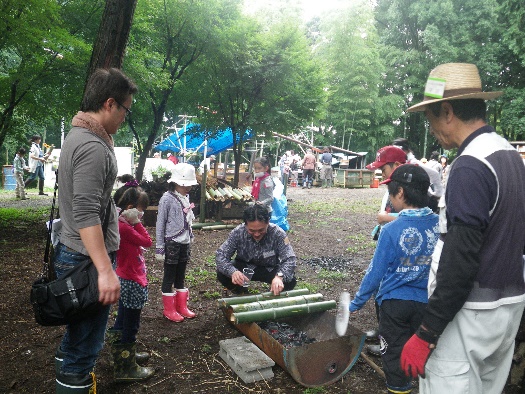 ６、ドングリの森づくり　2015年度７、森でゲーム（運動公園の森）　2015年度８、鳥の観察会　2017年度９、バウムクーヘンづくり　2013年度【山王谷津生きもの調査】目的山王谷津生きもの調査